بسم الله الرحمن الرحيم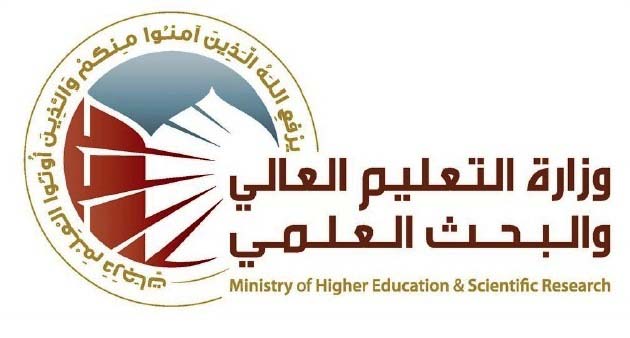 ــــــــــــــــــــــــــــــــــــــــــــــــــــــــــــــــــــــــــــــــــــــــــــــــــــــــــــــــــــــــــــــــــــــــــــــــــــــــــــــــــــــــــــــــــــــــــــــــــــــــــــــــــــــــــبسم الله الرحمن الرحيم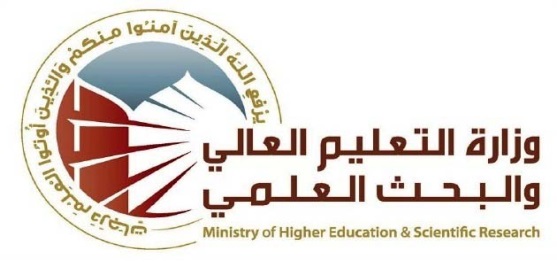 ــــــــــــــــــــــــــــــــــــــــــــــــــــــــــــــــــــــــــــــــــــــــــــــــــــــــــــــــــــــــــــــــــــــــــــــــــــــــــــــــــــــــــــــــــــــــــــــــــــــــــــــــــــــــــــــــجدول الدروس الاسبوعي توقيع الاستاذ:                                                      توقيع العميد :   
ــــــــــــــــــــــــــــــــــــــــــــــــــــــــــــــــــــــــــــــــــــــــــــــــــــــــــــــــــــــــــــــــــــــــــــــــــــــــــــــــــــــــــــــــــــــــــــــــــــــــــــــــــــــــــــ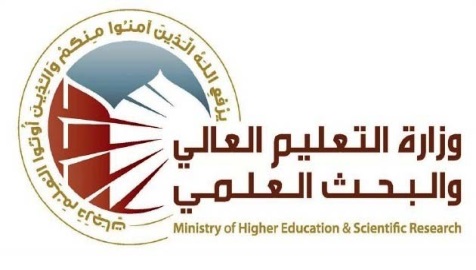 Course  weekly OutlineInstructor Signature:					Dean Signature: 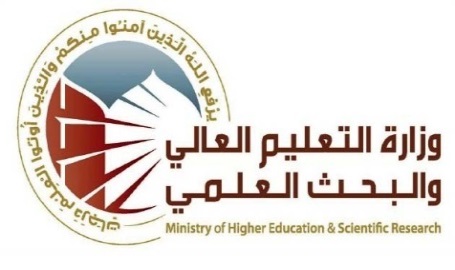 ــــــــــــــــــــــــــــــــــــــــــــــــــــــــــــــــــــــــــــــــــــــــــــــــــــــــــــــــــــــــــــــــــــــــــــــــــــــــــــــــــــــــــــــــــــــــــــــــــــــــــــــــــــــــ Course  weekly OutlineInstructor Signature:					Dean Signature: ا.م.د احمد بهجت خلفاسم التدريسي:ahmedkhalaf@uodiyala.edu.iqالبريد الالكتروني:التحسس النائيعنوان المقرررقم وترميز المقرر الفيزياء العامةالمتطلبات الممهدة للمقررالتعرف على مفهوم التحسس النائي واهميته والتقنيات المستخدمة في هذا العلم ومعرفة مصادر المعلومات لهذا العلم وكذلك التعرف على تفسير وتحليل الصور الفضائية والجوية واخيرا تعلم ومعرفة التطبيقات المهمة لهذا العلم في المجالات المختلفة.اهداف المادة:تتضمن المادة اسس ومبادئ وتقنيات التحسس النائي والمصادر الفوتوغرافية وغير الفوتوغرافية واهم الاقمار الصناعية والمعلومات المساعدة وتفسير وتحليل الصور ومعرفة محتوياتها واهم التطبيقات العلمية وخاصة في مجال الغطاء النباتي والتربة والمياه.التفاصيل الاساسيه للمادة:2 ساعة نظري3 ساعة عمليالوحدات :الساعات النظرية :الساعات العملية :2 ساعة نظريلا يوجد عملي1-التحسس النائي:2014 ا.د. احمد صالح المشهداني، د. احمد مدلول الكبيسي 2-د. شليمون خوشابا ،1986 ، التصوير الجوي.3- نبيل صبحي الداغستاني. 2003. الاستشعار عن بعد الأساسيات والتطبيقات4- محمد احمد مياس.2013. اسس الاستشعار عن بعد.الكتب والمصادر تقديرات الفصل:معلومات اضافية:الملاحظاتالماده العمليةالماده النظريةالتاريخالاسبوع تطبيقات على تفسير الصور الجوية واعداد الخرائطالمقدمة: تاريخ الاستشعار عن بعد والاهداف27/2/20221الصور الفضائية والحزم الطيفيةالطاقة الكهرومغناطيسية واجزاء الطيف الكهرومغناطيسي6/3/20222كيفية استيراد وتصدير الصور الفضائية باستخدام برنامج ايرداستفاعلات الطاقة الكهرومغناطسية13/3/20223دمج الحزم الطيفية والتحسين المكانيالانعكاسية الطيفية والعوامل المؤثرة عليها20/3/20224قطع الصورة الفضائية المنتظم وغير المنتظم للمناطق تحت الدراسةالتصوير الجوي ومراحل تطوره27/3/20225تطبيقات على طرق تحسين ومعالجة الصور الفضائية، التحسين الراديومتري والطيفيانواع وخصائص الصور الجوية3/4/20226تفسير البيانات الفضائية: التفسير البصري قواعد تصنيف الصور الجوية وتطبيقاتها10/4/20227تفسير البيانات الفضائية: التفسير الالي انواع وصفات المنصات والاقمار الصناعية في العالم17/4/20228تصنيف المرئية: التصنيف غير الموجهالمتحسسات:  انواعها وصفاتها24/4/20229التصنيف الموجهالصور الفضائية: انواعها وصفاتها1/5/202210استعمال الدلائل الطبيعية، دليل الغطاء الخضري، الماء، المعادن، التربةتحسين الصور الفضائية8/5/202211تطبيقات على الصور الفضائيةطرق تصنيف الصور الفضائية15/5/202212تطبيقات على الصور الفضائيةتطبيقات في الاستشعار عن بعد22/5/202213تطبيقات على الصور الفضائيةنظم المعلومات الجغرافية وتطبيقاتها29/5/202214Course InstructorAhmed bahjat KhalafAhmed bahjat KhalafAhmed bahjat KhalafAhmed bahjat KhalafAhmed bahjat KhalafAhmed bahjat KhalafE_mailahmedkhalaf@uodiyala.edu.iqahmedkhalaf@uodiyala.edu.iqahmedkhalaf@uodiyala.edu.iqahmedkhalaf@uodiyala.edu.iqahmedkhalaf@uodiyala.edu.iqahmedkhalaf@uodiyala.edu.iqTitleRemote SensingRemote SensingRemote SensingRemote SensingRemote SensingRemote SensingCourse NumberPrerequisites for the courseGeneral PhysicsGeneral PhysicsGeneral PhysicsGeneral PhysicsGeneral PhysicsGeneral PhysicsCourse ObjectiveTo identify the concept of remote sensing and its importance and the techniques used in this science and knowledge of the sources of information for this science as well as to identify the interpretation and analysis of satellite and air images and finally learn and know the applications of this science in different fieldsTo identify the concept of remote sensing and its importance and the techniques used in this science and knowledge of the sources of information for this science as well as to identify the interpretation and analysis of satellite and air images and finally learn and know the applications of this science in different fieldsTo identify the concept of remote sensing and its importance and the techniques used in this science and knowledge of the sources of information for this science as well as to identify the interpretation and analysis of satellite and air images and finally learn and know the applications of this science in different fieldsTo identify the concept of remote sensing and its importance and the techniques used in this science and knowledge of the sources of information for this science as well as to identify the interpretation and analysis of satellite and air images and finally learn and know the applications of this science in different fieldsTo identify the concept of remote sensing and its importance and the techniques used in this science and knowledge of the sources of information for this science as well as to identify the interpretation and analysis of satellite and air images and finally learn and know the applications of this science in different fieldsTo identify the concept of remote sensing and its importance and the techniques used in this science and knowledge of the sources of information for this science as well as to identify the interpretation and analysis of satellite and air images and finally learn and know the applications of this science in different fieldsCourse DescriptionThe article includes the principles, principles and techniques of remote sensing, photographic and non-photographic sources, the most important satellites, auxiliary information, interpretation and analysis of images, their contents and the most important scientific applications, especially in the field of vegetation coverThe article includes the principles, principles and techniques of remote sensing, photographic and non-photographic sources, the most important satellites, auxiliary information, interpretation and analysis of images, their contents and the most important scientific applications, especially in the field of vegetation coverThe article includes the principles, principles and techniques of remote sensing, photographic and non-photographic sources, the most important satellites, auxiliary information, interpretation and analysis of images, their contents and the most important scientific applications, especially in the field of vegetation coverThe article includes the principles, principles and techniques of remote sensing, photographic and non-photographic sources, the most important satellites, auxiliary information, interpretation and analysis of images, their contents and the most important scientific applications, especially in the field of vegetation coverThe article includes the principles, principles and techniques of remote sensing, photographic and non-photographic sources, the most important satellites, auxiliary information, interpretation and analysis of images, their contents and the most important scientific applications, especially in the field of vegetation coverThe article includes the principles, principles and techniques of remote sensing, photographic and non-photographic sources, the most important satellites, auxiliary information, interpretation and analysis of images, their contents and the most important scientific applications, especially in the field of vegetation coverCredits:Lectures Hours:Practical Hours:2 lectures houres3 practical hours2 lectures houres3 practical hours2 lectures houres3 practical hours2 lectures houres3 practical hours2 lectures houres3 practical hours2 lectures houres3 practical hoursTextbook& References1-Remote Sensory Science:2014. Ahmed Saleh Al Mashhadani, Dr. Ahmed Medalloul Al Kubaisi2- Dr. Shlimon Khoshaba, 1986, aerial photography.3- Nabil Subhi Dagestani. 2003. Remote sensing basics and applications4-Mohammed Ahmed Mayas.2013. Remote sensing foundations.1-Remote Sensory Science:2014. Ahmed Saleh Al Mashhadani, Dr. Ahmed Medalloul Al Kubaisi2- Dr. Shlimon Khoshaba, 1986, aerial photography.3- Nabil Subhi Dagestani. 2003. Remote sensing basics and applications4-Mohammed Ahmed Mayas.2013. Remote sensing foundations.1-Remote Sensory Science:2014. Ahmed Saleh Al Mashhadani, Dr. Ahmed Medalloul Al Kubaisi2- Dr. Shlimon Khoshaba, 1986, aerial photography.3- Nabil Subhi Dagestani. 2003. Remote sensing basics and applications4-Mohammed Ahmed Mayas.2013. Remote sensing foundations.1-Remote Sensory Science:2014. Ahmed Saleh Al Mashhadani, Dr. Ahmed Medalloul Al Kubaisi2- Dr. Shlimon Khoshaba, 1986, aerial photography.3- Nabil Subhi Dagestani. 2003. Remote sensing basics and applications4-Mohammed Ahmed Mayas.2013. Remote sensing foundations.1-Remote Sensory Science:2014. Ahmed Saleh Al Mashhadani, Dr. Ahmed Medalloul Al Kubaisi2- Dr. Shlimon Khoshaba, 1986, aerial photography.3- Nabil Subhi Dagestani. 2003. Remote sensing basics and applications4-Mohammed Ahmed Mayas.2013. Remote sensing foundations.1-Remote Sensory Science:2014. Ahmed Saleh Al Mashhadani, Dr. Ahmed Medalloul Al Kubaisi2- Dr. Shlimon Khoshaba, 1986, aerial photography.3- Nabil Subhi Dagestani. 2003. Remote sensing basics and applications4-Mohammed Ahmed Mayas.2013. Remote sensing foundations.Course AssessmentThe first quarterly testThe second quarterly testfinal examfinal examfinal gradeCourse AssessmentThe first quarterly testThe second quarterly testTheoreticalPracticalfinal gradeCourse Assessment20204020100General NotesweekDateTopics CoveredLab. Experiment AssignmentsNotes127/2/2022Introduction: History of remote sensing and targetsApplications on aerial imagery interpretation and map preparation26/3/2022Electromagnetic energy and electromagnetic spectrum partsSatellite images and spectral bands313/3/2022Electromagnetic energy reactionsHow to Import and Export Satellite Images Using Erdas Program420/3/2022Spectral reflectivity and the factors influencing itIntegrate spectral beams and spatial optimization527/3/2022Aerial photography and its stages of developmentDisplacement of the regular and irregular satellite image of the areas under study63/4/2022I am the characteristics of the aerial imagesApplications on methods of improving and processing spatial images, radiometric and spectral improvement710/4/2022Rules for classification of aerial images and their applicationsInterpretation of space data: visual interpretation817/4/2022I am recipes and platforms in the worldInterpretation of satellite data: mechanical interpretation924/4/2022Sensors: their characteristicsImage classification: unsupervised classification101/5/2022Satellite images: I and her qualitiessupervised classification118/5/2022Improved space imagesUse of natural indexes, indexes of vegetation, water, minerals, soil1215/5/2022Methods of classification of space imagesApplications on satellite images1322/5/2022Applications in remote sensingApplications on satellite images1429/5/2022GIS and its applicationsApplications on satellite images